О внесении изменений в Порядок создания, хранения, использования и восполнения резерва материальных ресурсов для ликвидации чрезвычайных ситуаций        В соответствии с пунктом «д» части 2 Федерального закона от 21.12.1994 № 68-ФЗ «О защите населения и территорий от чрезвычайных ситуаций природного и техногенного характера», Постановления Правительства Российской Федерации от 30.12.2003 №794 «О единой государственной системе предупреждения и ликвидации чрезвычайных ситуаций», на основании Протеста прокуратуры Яльчикского района Чувашской Республики от 18.04.2022, администрация Лащ-Таябинского   сельского  поселения  Яльчикского  района  Чувашской   Республики   ПОСТАНОВЛЯЕТ:  1. Внести в Порядок создания, хранения, использования и восполнения резерва материальных ресурсов для ликвидации чрезвычайных ситуаций, утвержденный постановлением администрации Лащ-Таябинского сельского поселения от 13.09.2013г № 56, следующие изменения:1) абзац 2 пункта 2 Порядка  исключить.         2. Настоящее постановление вступает в силу после его официального опубликования.Глава Лащ-Таябинскогосельского поселенияЯльчикского района                                                                                     С.В.ЕрмаковаЧёваш РеспубликиЕлч.к район.Лащ-Таяпа		ял поселений.н администраций.ЙЫШЁНУ2022 =  июн.н 01 -м.ш. 27№ Лащ-Таяпа ял.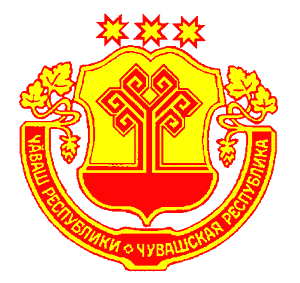 Чувашская РеспубликаЯльчикский районАдминистрацияЛащ-Таябинского сельского поселенияПОСТАНОВЛЕНИЕ«01» июня 2022 г. №27село Лащ-Таяба